REM - ukončení platnosti objektů - postupNájemní jednotka (místnost)ukončení je nutné vždy začít z architektury!!! stačí zadat ukončení místnost "Platí do" a uložit 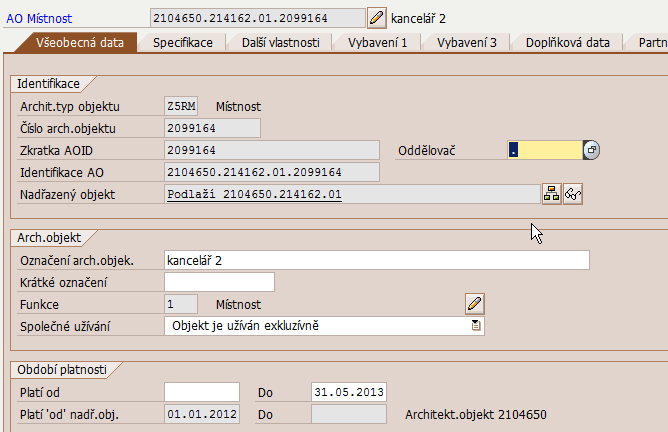 systém ukáže okno: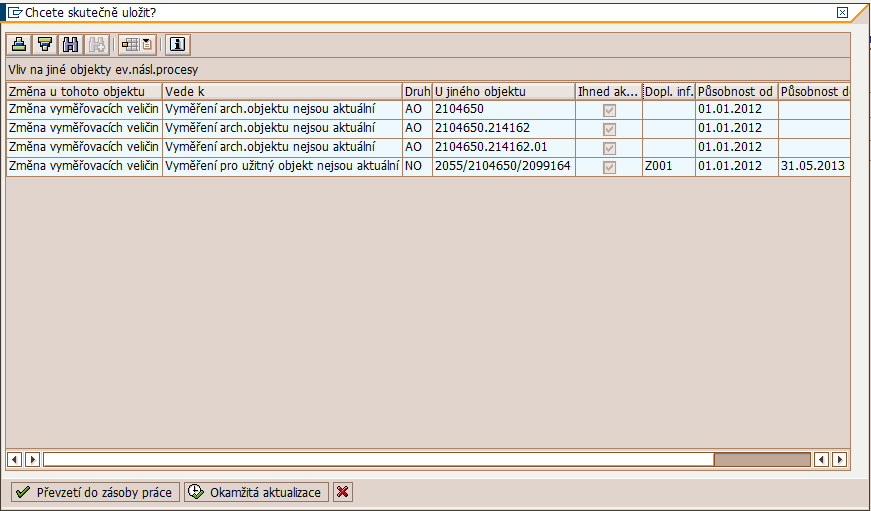 vždy dát:  , aby se změna zapsala do všech souvisejících objektů vč. VV, ale 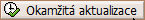 POZOR!!!!  - ukončením místnosti  však nedojde k ukončení nájemní jednotky, resp. nepřenáší se do pole "Platí do" datum ukončení: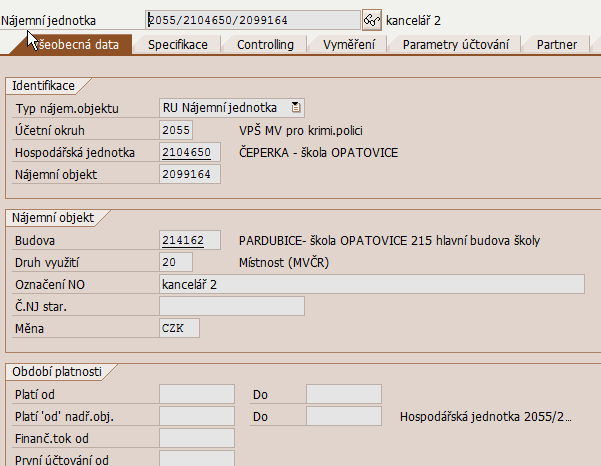 dojde pouze k aktualizaci vyměření v nadřízených objektech AO a také v příslušné NJ se ukáže ukončení vyměření: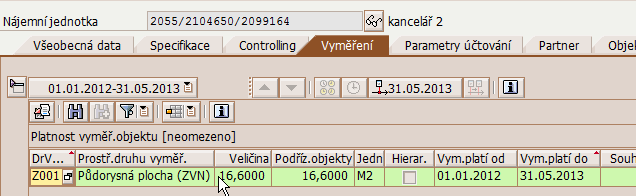 Pro ukončení NJ je nutné datum "Platí do" zapsat i ve VV!!! A toto ukončení je třeba provést kvůli dalšímu použití v ZVN, kdy je ve skupině účasti přiřazena celá budova a tudíž i všechny jí příslušné NJ.Data ZVNpři ukončení celého areálu (hospodářské jednotky)V případě, že je ukončen celý areál a nemá se dále provádět zúčtování (ZVN), je nutné ukončit hlavní ZúJ. Tím dojde i k ukončení sběrače nákladů k tomuto datu a nebude možné na danou ZúJ provést v dalších obdobích účtování. Pozor na možné zpožděné faktury pro sadu ZVN!Datum "Platí do" je nutné zadat dle toho, do kdy je požadováno na objekt účtovat, ideálně ke konci daného roku s tím, že pokud je již 4.čtvrtletí, tak se doporučuje zadat konec příštího roku.Příklad: 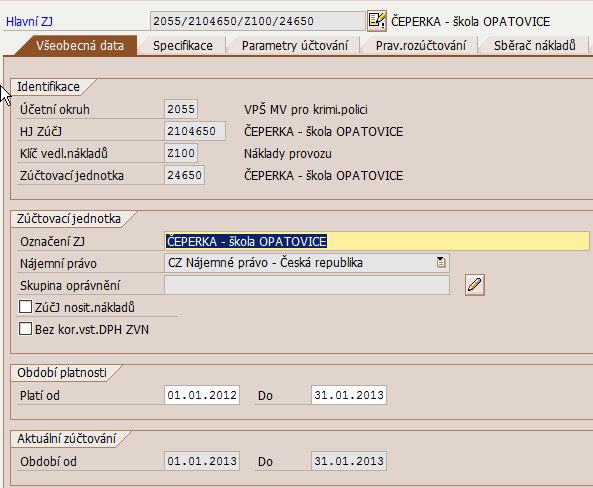 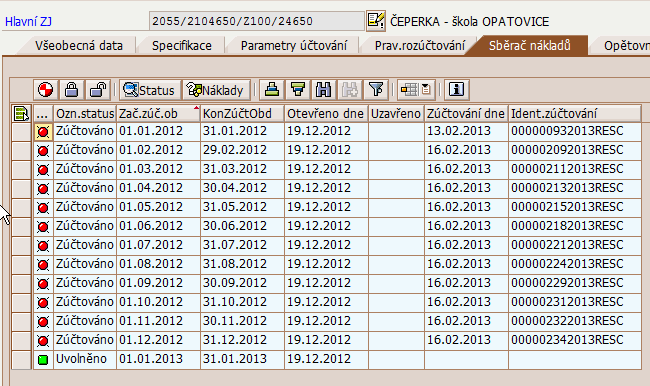 Může se stát, že chceme ukončit hlavní ZúJ k nějakému datu, např. 31.1.2013, ale systém hlásí chybu: ... což znamená, že bylo zaúčtováno na danou ZúJ ještě následujících obdobích.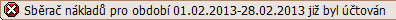 V tomto případě je nutné ukončit ZúJ až k poslednímu dni měsíce, ve kterém na ni bylo naposledy účtováno, resp. ve kterém leží "Referenční datum" posledního účtování: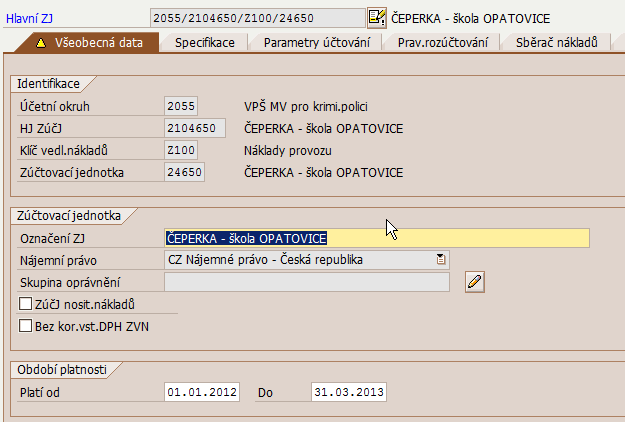 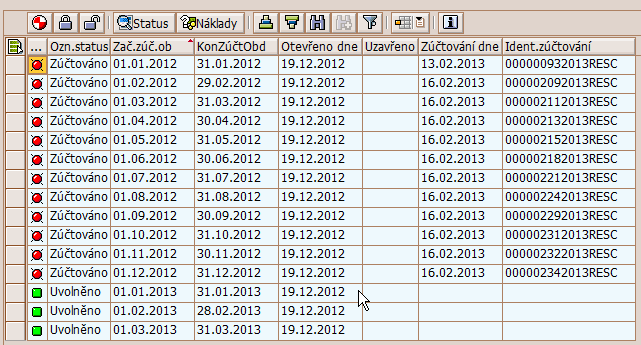 Dále doporučuji ukončit i vedlejší ZúJ, protože by se mohlo stát, že zaúčtují přímo na vedlejší ZúJ, což systém umožňuje, protože je vygenerován sběrač nákladů. Ukončením bude i ten ukončen a bude zamezeno dalším účtováním.při ukončení budovyPři ukončení budovy je současně nutné ukončit vedlejší ZúJ, tj. zapsat do ní datum "Platí do".Opět nejlépe datum ukončení stejné jako bude v kmenových datech budovy. Tím dojde k tomu, že se automaticky změní platnost přiřazení ukončené vedlejší ZúJ k hlavní ZúJ.V případě, že se jedná o ukončení fiktivního objektu lze zadat konec aktuálního měsíce v případě, že fiktivní objekt byl nahrazen skutečným objektem, na který se budou účtovat dál režijní náklady. Pozor na možné zpožděné faktury pro sadu ZVN, pro které musí být objekty ZVN platné v měsíci zaúčtování!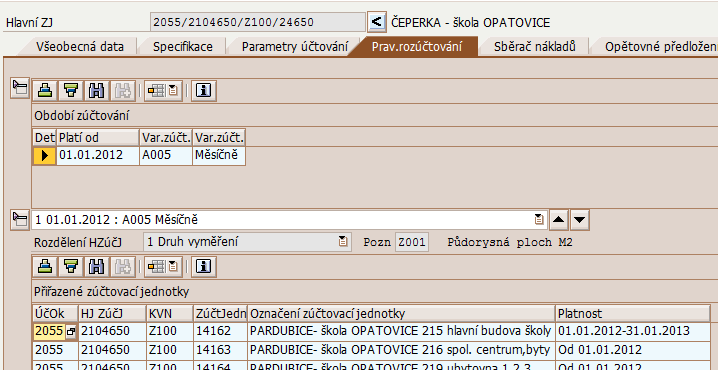 Ukončení platnosti skupiny účasti není pro fungování nutné, nicméně lze ukončit z důvodu přehlednosti.